Załącznik nr 1 do ogłoszeniaFORMULARZ OFERTYw odpowiedzi na ogłoszenie o otwartym naborze partnera spoza sektora finansów publicznych w celu wspólnego przygotowania i realizacji projektu dofinansowanego w ramach Programu Operacyjnego Wiedza Edukacja Rozwój 2014-2020,Oś IV „Innowacje społeczne i współpraca ponadnarodowa"Działanie 4.1 jest zwiększenie wykorzystania innowacji społecznych na rzecz poprawy skuteczności wybranych aspektów polityk publicznych w obszarze oddziaływania EFSINFORMACJA O PODMIOCIE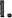 Il. OŚWIADCZENIAW odpowiedzi na ogłoszony przez Szpital Neuropsychiatryczny im. Prof. Mieczysława Kaczyńskiego Samodzielny Publiczny Zakład Opieki Zdrowotnej konkurs na wybór partnera spoza sektora finansów publicznych, w celu wspólnego przygotowania i realizacji projektu dofinansowanego w ramach Programu Operacyjnego Wiedza Edukacja Rozwój 2014-2020, Oś IV „Innowacje społeczne i współpraca ponadnarodowa", Działanie 4.1 jest zwiększenie wykorzystania innowacji społecznych na rzecz poprawy skuteczności wybranych aspektów polityk publicznych w obszarze oddziaływania EFS, składam/y niniejszą ofertę na wspólne opracowanie, aplikowanie o dofinansowanie oraz realizacja projektu oraz oświadczam/y, że:— zapoznałem(-am)/-liśmy się z regulaminem konkursu POWR.04.01.00-IZ.00-00-027/20 i akceptuję/emy jego zapisy,— wyrażam/-y wolę aktywnego współdziałania z Liderem w tworzeniu projektu i zobowiązuję/-emy się do podpisania listu intencyjnego dotyczącego współpracy w ramach projektu,— wyrażam/-y zgodę na przetwarzanie moich/naszych danych osobowych wyłącznie do celów przeprowadzenia procedury konkursu na wybór partnera zgodnie z Ustawą z dnia 29 sierpnia 1997 r . o ochronie danych osobowych (t.j. Dz. U. 2015 r., poz. 1135 z późn.zm.),— podmiot który/e reprezentuję/-emy spełniają kryteria dostępu opisane w pkt. „Kryteria wyboru partnera” ogłoszenia o otwartym naborze partnera.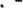 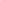 III. OPIS OFERTY W ZAKRESIE KRYTERIÓW DOSTĘPU1. Krótki opis doświadczenia, potencjału technicznego, kadrowego Podmiotu w obszarze zbieżnym z celami projektu (w celu spełnienia kryterium dostępu):................................................................................................................................................................................................................................................................................................................................................................................................................................................................................................................................................................................................................................................................................................................................................................................................................................................................................................................................................................................................................................................................................................................................................................................................................................................................................................................................................................................................................................................................................................................................OPIS OFERTY W ZAKRESIE KRYTERIÓW MERYTORYCZNYCH:Inne informacje, mogące mieć znaczenie dla przedstawienia wymaganych informacji lub doprecyzowania oferty potencjału Partnera:.............................................................................................................................................................................................................................................................................................................................................................................................................................................................................................................................................................................................................................................................................................................................................................................................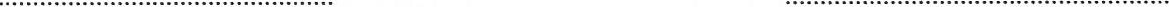 	miejscowość, data	podpis osoby upoważnionejDane podmiotuDane podmiotuDane podmiotu1Nazwa podmiotu2Forma organizacyjna3NIP4REGON5Adres siedziby6Adres poczty elektronicznej7Adres strony internetowej8Osoba uprawniona do reprezentacji: imię i nazwisko, nr telefonu, adres poczty elektronicznej9Dane osoby do kontaktu: imię i nazwisko, nr telefonu, adres poczty elektronicznej.10Okres prowadzenia działalności (należy podać datę od kiedy prowadzona jest działalność) w zakresie zgodnym z celem partnerstwa.Numer kryteriumDane potwierdzające spełnienie kryterium merytorycznego np. wykaz projektów, liczba osób objętych wsparciem oraz zakres wsparcia, wykaz podmiotów (jednostek systemu oświaty) z którymi współpracował Podmiot, wykaz miast, na terenie których realizowano wsparcieDokumenty potwierdzające spełnienie kryterium (np. oświadczenia, numery projektów) lub dostęp do innych dokumentów źródłowych (np. linki do stron www, dane kontaktowe do osób/podmiotów, które potwierdzą spełnienie kryterium)12345